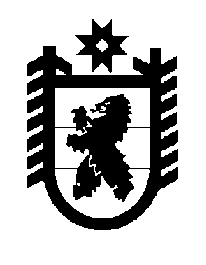 Российская Федерация Республика Карелия    ПРАВИТЕЛЬСТВО РЕСПУБЛИКИ КАРЕЛИЯРАСПОРЯЖЕНИЕ                                от  18 февраля 2016 года № 99р-Пг. Петрозаводск В целях увеличения доходов консолидированного бюджета Республики Карелия на 2016-2018 годы:1. Утвердить прилагаемый План мероприятий по повышению поступлений налоговых и неналоговых доходов консолидированного бюджета Республики Карелия, а также по сокращению недоимки 
на 2016-2018 годы (далее – План).2. Руководителям территориальных органов федеральных органов исполнительной власти в Республике Карелия (по согласованию) и органов исполнительной власти Республики Карелия:обеспечить выполнение мероприятий Плана;представлять информацию о выполнении мероприятий Плана в Министерство финансов Республики Карелия ежеквартально по итогам: первого квартала – до 25 апреля, первого полугодия – до 25 июля, 9 месяцев – до 25 октября, года – до 1 февраля.3. Министерству финансов Республики Карелия представлять обобщенную информацию о выполнении мероприятий Плана в Правительство Республики Карелия ежеквартально по итогам: первого квартала – до 10 мая, первого полугодия – до 10 августа, 9 месяцев – до                 10 ноября, года – до 10 февраля.4. Координацию и контроль за выполнением Плана возложить на Министерство финансов Республики Карелия.5. Признать утратившим силу распоряжение Правительства Республики Карелия от 6 октября 2015 года № 620р-П.           ГлаваРеспублики  Карелия                                                              А.П. ХудилайненУтвержден распоряжением Правительства Республики Карелияот 18 февраля 2016 года № 99р-ППЛАН мероприятий по повышению поступлений налоговых и неналоговых доходов консолидированного бюджета Республики Карелия, а также по сокращению недоимки  на 2016-2018 годы_______________№п/пСодержание мероприятийМеханизм реализацииОтветственный исполнительСрок испол-ненияОжидаемый результат, млн. рублейОжидаемый результат, млн. рублейОжидаемый результат, млн. рублей2016 год2017 год2018 год12345678I. Совершенствование законодательства Республики Карелия о налогах и сборахI. Совершенствование законодательства Республики Карелия о налогах и сборахI. Совершенствование законодательства Республики Карелия о налогах и сборахI. Совершенствование законодательства Республики Карелия о налогах и сборах 1.Оптимизация налоговых льгот, установленных на территории Республики Карелия:                                                                                                                                                                                                                                                                                                                                                                                оценка эффективности установленных налоговых льгот;                                                                                                                                                                                                                                                                                                                                                                                                                                         подготовка предложений по оптимизации перечня региональных налоговых льгот1) проведение в соответствии с Порядком оценки бюджетной и (или) социальной эффективности установленных налоговых льгот на территории Республики Карелия, утвержденным постанов-лением Правительства Республики Карелия от 25 марта 2011 года № 76-П, ежегодной оценки эффективности установленных налоговых льгот; 2) разработка проекта закона Республики Карелия о внесении изменений в Закон Республики Карелия от 30 декабря 1999 года № 384-ЗРК 
«О налогах (ставках налогов) на территории Республики Карелия»,  предусматривающего: поэтапное увеличение ставок транспортного налога, приближение их к максимальному уровню; поэтапную отмену неэффективных налоговых льгот по налогу на имущество организацийМинистерство финансов Республики Карелияеже-годно0149,2243,2123456782.Установление особенностей определения налоговой базы по налогу на имущество организаций исходя из кадастровой стоимости объектов недвижимого имуществаразработка проекта закона Республики Карелия о внесении изменений в Закон Республики Карелия от 30 декабря 1999 года № 384-ЗРК «О налогах (ставках налогов) на территории Республики Карелия» в части установления особенностей определения налоговой базы по налогу на имущество организаций исходя из кадастровой стоимости  объектов недвижимого имущества, указанных в подпунктах 1, 2 и 4 пункта 1 статьи 378.2 Налогового кодекса Российской ФедерацииМинистерство финансов Республики Карелияежегод-но, до 1 августа059403.Установление порядка определения налоговой базы по налогу на имущество физических лиц исходя из кадастровой стоимости объектов налогообложения1) разработка проекта закона Республики Карелия об установлении единой даты начала применения на территории Республики Карелия порядка определения налоговой базы по налогу на имущество физических лиц исходя из кадаст-ровой стоимости объектов налогообложения;2) разработка модельного акта по вопросу установления представительными органами местного самоуправления  ставок налога на имущество физических лиц исходя из кадаст-ровой стоимости объектов недвижимости;3) мониторинг своевременного принятия органами местного самоуправления нормативных правовых актов по установлению ставок налога на Министерство финансов Республики Карелия2016 год00110имущество физических лиц исходя из кадаст-ровой стоимости объектов недвижимости4. Координация работы органов местного самоуп-равления по изменению уровня налоговой нагрузки по единому налогу на вмененный доход для отдельных видов деятельности и налогу на имущество физических лицвыработка  рекомендаций для органов местного самоуправления по увеличению размера корректирующего коэффициента базовой доходности К2, применяемого при расчете единого налога на вмененный доход для отдельных видов деятельности, а также по пересмотру ставок по налогу на имущество физических лицМинистерство финансов Республики Карелия2016 год30400II. Мероприятия в области экономической политики в отраслевом разрезеII. Мероприятия в области экономической политики в отраслевом разрезеII. Мероприятия в области экономической политики в отраслевом разрезеII. Мероприятия в области экономической политики в отраслевом разрезеII. Мероприятия в области экономической политики в отраслевом разрезеII. Мероприятия в области экономической политики в отраслевом разрезеII. Мероприятия в области экономической политики в отраслевом разрезеII. Мероприятия в области экономической политики в отраслевом разрезе5.Работа с крупнейшими налогоплательщиками Республики Карелия с учетом отраслевых особенностей.                                                                                                                                                                                                                                                                                                                     Реализация на основании заключенных  между Правительством Республики Карелия и крупнейшими налогоплательщиками соглашений о социально-экономическом партнерстве мер, направленных на рост объемов производства, налогооблагаемой прибыли и уровня оплаты труда1) проведение работы с крупнейшими налогоплательщиками, осуществляющими хозяйственную деятельность на территории Республики Карелия, по регистрации их обособленных подразделений в качестве налогоплательщиков в Республике Карелия;                                                                                                                                                                                                                                  2) подписание Правительством Республики Карелия и крупнейшими налогоплательщиками соглашений о социально-экономическом партнерстве;Министерство экономического развития Республики Карелия; Министерство по  природопользованию и экологии Республики Карелия; Министерство сельского, рыбного и охотничьего хозяйства Республики Карелия; Министерство строительства, жилищно-коммуналь-ного хозяйства и энергетики Республики Карелия; Министерство финансов Республики Карелия;  на посто-янной основе180200220Управление Феде-ральной налоговой службы по Республике Карелия (по согласованию)3) проведение ежемесячного мониторинга выполнения заключенных между Правительством Республики Карелия и крупнейшими налого-плательщиками соглашений о социально-экономическом партнерстве, в том числе в части:                                                                                                                                                                                                                                                                                                                                                                                             физических показателей (объемов производства, реализации выпускаемой продукции и уровня заработной платы);                                                                                                                                              финансово-экономического состояния крупней-ших налогоплательщиков и динамики налоговых платежей в консолидированный бюджет Респуб-лики Карелия;                                                                                                                                                                                                                                                                                                                                                    4) проведение мониторинга выпуска и реализации подакцизных товаров;     Министерство сельского, рыбного и охотничьего хозяйства Республики Карелия5) увеличение налогооблагаемой базы за счет реализации инвестиционных проектов на территории Республики  КарелияМинистерство экономического развития Республики Карелия   на посто-янной основе808590123456786.Мероприятия в сфере лесо- и горнопромышленного комплексов, направленные на увеличение платежей в консолидированный бюджет Республики Карелия 1) проведение работы с организациями кури-руемых видов деятельности по обеспечению выхода на безубыточный уровень работы и повышения рентабельности;                                                                                                                                                                                                                                                                                                                                                                                                                                                                                                                                                                                                                                                                                                                                                                                                                                           2) проведение ежеквартального мониторинга основных показателей финансово-хозяйственной деятельности предприятий лесо- и горнопромыш-ленного комплексов, в том числе налоговой нагрузки в консолидированный бюджет Республики Карелия;                                                                                      3) увеличение доходов консолидированного бюджета Республики Карелия за счет прове-денных аукционов по предоставлению лесных участков в аренду и по предоставлению права пользования недрами;                                                                                                                                                                                                                                       4) ежегодное увеличение использования расчет-ной лесосеки;                                                                                                                                                                                                                                                                            5) принятие мер в отношении неэффективных природопользователей, в том числе приоста-новление действия лицензий на  пользование недрами  и расторжение договоров аренды лесных участков;                                                                                                                                                                                                                      6) обеспечение контроля за организацией добычи на территории Республики Карелия нерудных строительных материалов, за эффективным функционированием государственной системы лицензирования пользования участками недр местного значения;                                                                                                                                                                                                                                                                                                                                                                                                                                                                                                                                                                                                                                                                                            Министерство по природопользованию и экологии Республики Карелияна посто-янной основе354045123456787) реализация комплекса мер по  пресечению незаконного недропользования (включая песчано-гравийные смеси) и принятие мер, установленных законодательством, в отношении  лиц, осущест-вляющих недропользование при отсутствии оформленных в установленном порядке разре-шений (лицензий);                                                                                                                                                                                                                                                                                                                                                                                          8) осуществление мероприятий, направленных на легализацию экономической деятельности, в том числе в рамках  программы комплексных межве-домственных мероприятий по декриминализации добывающих отраслей Республики Карелия на 2015-2016 годыМинистерство по природопользованию и экологии Республики Карелия; Управление Федеральной налоговой службы по Республике Карелия (по согла-сованию); Министерство внутренних дел по Республике Карелия (по согласованию)7.Реализация мероприятий, направленных на развитие торговой отрасли, повыше-ние роли организаций торговли в формировании доходной части консоли-дированного бюджета Республики Карелия1) проведение ежеквартального мониторинга состояния торговли в Республике Карелия и результатов финансово-экономической деятель-ности организаций торговли; 2) стимулирование деловой активности хозяйствующих субъектов, осуществляющих торговую деятельность, путем организации отраслевых торговых мероприятий (ярмарки, выставки-продажи, форумы, круглые столы, иные мероприятия);3) формирование торгового реестра  Республики КарелияМинистерство экономического развития Республики Карелия                                                                                                                                                                                                                                                                                                                                                                                                                                      на посто-янной основе80859012345667788.Реализация мероприятий, направленных на легали-зацию заработной платы1) проведение анализа уровня заработной платы по курируемым видам экономической деятельности;                                                                                                                                                                                                                                                                                                                                                  2) проведение мероприятий по  повышению уровня заработной платы до среднего по соответствующему виду экономической деятельности в целом по Республике Карелия или по обеспечению более высоких темпов ее роста;                                                                                                                     3) организация приема обращений граждан по телефону «горячей линии» в целях выявления выплат неофициальной заработной платы                                                                                                                                                                                                                                                                 Министерство финансов Республики Карелия; Министерство труда и занятости Республики Карелия; Министерство экономического развития Республики Карелия; Министерство по  природопользованию и экологии Республики Карелия; Министерство сельского, рыбного и охотничьего хозяйства Республики Карелия; Министерство строительства, жилищно-коммунального хозяйства и энергетики Республики Карелияна посто-янной основе6565707075III. Мероприятия по повышению эффективности администрирования налоговых и неналоговых доходовIII. Мероприятия по повышению эффективности администрирования налоговых и неналоговых доходовIII. Мероприятия по повышению эффективности администрирования налоговых и неналоговых доходовIII. Мероприятия по повышению эффективности администрирования налоговых и неналоговых доходовIII. Мероприятия по повышению эффективности администрирования налоговых и неналоговых доходовIII. Мероприятия по повышению эффективности администрирования налоговых и неналоговых доходовIII. Мероприятия по повышению эффективности администрирования налоговых и неналоговых доходовIII. Мероприятия по повышению эффективности администрирования налоговых и неналоговых доходовIII. Мероприятия по повышению эффективности администрирования налоговых и неналоговых доходовIII. Мероприятия по повышению эффективности администрирования налоговых и неналоговых доходов9.Мероприятия по увеличе-нию поступлений по налогу на доходы физических лиц, налогу на прибыль, иным налоговым платежам1) проведение контрольных мероприятий в отношении налогоплательщиков по перечислению ими налоговых платежей, в том числе выездных налоговых проверок;Управление Федеральной налоговой службы по Республике Карелия (по согласованию)на посто-янной основе230250250270270123456782) усиление контрольной работы по выявлению «серых» зарплатных схем, проведение индивидуальной работы с руководителями организаций по легализации и увеличению заработной платы наемных работников;3) разработка дорожной карты по легализации «серой» заработной платы с установлением целевых показателей;Министерство финансов Республики Карелия; Министерство труда и занятости Республики Карелия; Управление Федеральной налоговой службы по Республике Карелия (по согласованию); Министерство внутренних дел по Республике Карелия (по согласованию); Государственное учреждение – Отделение Пенсионного фонда Российской Федерации по Республике Карелия (по согласованию); Государственное учреждение –региональное отделение Фонда социального страхования Российской Федерации по Республике Карелия (по согласованию)123456784) проведение сверки организаций, осуществляющих предпринимательскую деятельность и выполняющих обязанность налогового агента, выявление организаций, использующих неофициальные схемы расчета с наемными работниками;Управление Федеральной налоговой службы по Республике Карелия (по согласованию); Государственное учреждение – Отделение Пенсионного фонда Российской Федерации по Республике Карелия (по согласованию); Государственное учреждение –региональное отделение Фонда социального страхования Российской Федерации по Республике Карелия (по согласованию)5) проведение постоянного оперативного анализа перечисления налога на доходы физических лиц основными налогоплательщиками республики и проведение контрольных мероприятий в отно-шении налоговых агентов, допустивших непере-числение (месяц и более) налога в консолиди-рованный бюджет Республики Карелия;Управление Федеральной налоговой службы по Республике Карелия (по согласованию)6) проведение контрольных мероприятий на предмет обоснованности возврата из консолидированного бюджета Республики Карелия налогоплательщикам сумм налога на прибыль;7) проведение работы по постановке на налоговый учет обособленных подразделений организаций, осуществляющих деятельность на территории Республики Карелия через обособленные подразделения, по месту нахождения которых оборудованы стационарные рабочие места;Управление Федеральной налоговой службы по Республике Карелия (по согласованию); Министерство финансов Республики Карелия; Министерство строительства, жилищно-коммунального хозяйства и энергетики Республики Карелия8) обеспечение повышения эффективности работы по взысканию задолженности по налогу на имущество организаций, транспортному налогу, по налогам, уплачиваемым по специальным налоговым режимам;Управление Федеральной налоговой службы по Республике Карелия (по согласованию);  Управление Федеральной службы судебных приставов по Республике Карелия (по согласованию)123456789) привлечение к декларированию физических лиц,  предоставляющих жилые и нежилые помещения  в аренду и не уплачивающих налог на доходы физических лиц с полученного дохода;Управление Федеральной налоговой службы по Республике Карелия (по согласованию); Министерство внутренних дел по Республике Карелия (по согласованию)ежегод-но10) осуществление взаимодействия налоговых органов с Управлением Федерального казна-чейства по Республике Карелия по своевре-менному уточнению платежей, учтенных как невыясненные;Управление Федеральной налоговой службы по Республике Карелия (по согласованию);  Управление Федерального казначейства по Республике Карелия (по согласованию)на постоя-нной основе11) подготовка предложений по внесению изменений в законодательство, направленных на решение вопросов по легализации и повышению заработной платы в реальном секторе экономики     Министерство финансов Республики Карелия; Министерство труда и занятости Республики Карелия; Министерство экономического развития Республики Карелияежегод-но1234567810.Повышение эффективности администрирования неналоговых доходов1) принятие мер по сокращению задолженности, в том числе за счет активизации претензионно-исковой работы;Министерство экономического развития Республики Карелия; Министерство по  природопользованию и экологии Республики Карелия; Министерство сельского, рыбного и охотничьего хозяйства Республики Карелия; Министерство строительства, жилищно-коммуналь-ного хозяйства и энергетики Республики Карелия; Министерство образования Республики Карелия; Министерство здравоохранения и социального развития Республики Карелия; Государственный комитет Республики Карелия по управлению государственным имуществом и организации закупок; Государственный контрольный комитет Республики Карелия на посто-янной основе404550123456782) осуществление взаимодействия админист-раторов доходов с Управлением Федерального казначейства по Республике Карелия по своевре-менному уточнению платежей, учтенных как невыясненные поступления;Министерство экономического развития Республики Карелия; Министерство по  природопользованию и экологии Республики Карелия; Министерство сельского, рыбного и охотничьего хозяйства Республики Карелия; Министерство строи-тельства, жилищно-коммунального хозяйства и энергетики Республики Карелия; Министерство образования Республики Карелия; Министерство здравоохранения и социального развития Республики Карелия; Государственный комитет Республики Карелия по управлению государственным имуществом и органи-зации закупок;  Управление Феде-рального казначейства по Республике Карелия (по согласованию)123456783) анализ выполнения арендаторами лесных участков договорных обязательств в части внесения платы за использование лесов и рассмотрение его результатов на Межведомственной комиссии по вопросам контроля за внесением платы за пользование лесамиМинистерство по природопользованию и экологии Республики Карелияпо утверж-денному плану11.Увеличение поступлений за счет проведения работы с плательщиками, имеющими задолженность по платежам в консолидированный бюджет Республики Карелия  рассмотрение состояния расчетов организаций-недоимщиков по платежам в консолидированный бюджет Республики Карелия на Комиссии по мобилизации дополнительных налоговых и неналоговых доходов в консолидированный бюджет Республики КарелияМинистерство финансов Республики Карелия;                                                                                                                                                                                                                                                                                                                                                                                                                                                       Управление Феде-ральной налоговой службы по Республике Карелия (по согласо-ванию); Министерство по  природопользованию и экологии Республики Карелия; Министерство строительства, жилищно-комму-нального хозяйства и энергетики Республики Карелия; Управление Федеральной службы по надзору в сфере природопользования (Росприроднадзора) по Республике Карелия (по согласованию)по утверж-денному плану1751801851234567812.Обеспечение роста поступлений доходов от использования государственного имущества и земельных ресурсов Республики Карелия1) подготовка изменений в законодательство, регулирующее вопросы взимания платежей за использование земельных участков, направленных на увеличение неналоговых доходов;                                                                                                                                              2) проведение мероприятий по выявлению и учету государственного имущества Республики Карелия, формированию в отношении него полных и достоверных сведений;                                                                                                                                                                                                                                                                                                                                                                                                                                                                                                        3) проведение инвентаризации государственного имущества Республики Карелия на предмет его использования с целью вовлечения в формиро-вание доходов (передача в аренду, продажа), в том числе неиспользуемого,  переданного в безвозмездное пользование;                                                                                                         4) проведение аукционов по продаже права аренды государственного имущества Республики Карелия;                                                                                                                                                                                                                                                                                                                                           5) разработка мероприятий по продаже или сдаче в аренду неиспользуемых и не оформленных в аренду земельных участков, находящихся в собственности Республики КарелияГосударственный комитет Республики Карелия по управлению государственным имуществом и организации закупок; Министерство экономического развития Республики Карелия; Министерство по  природопользованию и экологии Республики Карелия; Министерство строительства, жилищно-коммунального хозяйства и энергетики Республики Карелия;  Министерство здравоохранения и социального развития Республики Карелия на посто-янной основе1015201234567813.Увеличение доходной базы муниципальных образова-ний в Республике Карелия за счет имущественных налогов и доходов от использования земельных участков и муниципального имуществакоординация выполнения органами местного самоуправления в Республике Карелия плана мероприятий по повышению роли имуществен-ных налогов  в формировании консолидиро-ванного бюджета Республики Карелия и местных бюджетов на 2015-2017 годы, утвержденного распоряжением Правительства Республики Карелия от 16 июля 2015 года № 454р-ПМинистерство финансов Республики Карелияна посто-янной основе135140145Всего дополнительных доходов в консолидированный бюджет Республики Карелия Всего дополнительных доходов в консолидированный бюджет Республики Карелия Всего дополнительных доходов в консолидированный бюджет Республики Карелия 10601358,21583,2